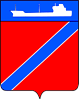 Совет Туапсинского городского поселенияТуапсинского районапроект  Р Е Ш Е Н И Еот  г.                                                     №  					      город ТуапсеО внесении изменений в решение Совета Туапсинского городского поселения  Туапсинского района № 29.12  от  28 октября 2014 года                  «О налоге на имущество физических лиц»	В соответствии с главой 32 Налогового кодекса Российской Федерации, Федеральным законом от 6 октября 2003 г. №131-ФЗ  «Об общих принципах организации местного самоуправления в Российской Федерации», на основании Устава Туапсинского городского поселения,   Совет Туапсинского городского поселения Туапсинского района,  РЕШИЛ:1. Внести изменения в решение Совета Туапсинского городского поселения    Туапсинского района № 29.12  от  28 октября 2014 года  «О налоге на имущество физических лиц», изложив пункт 2 в следующей редакции:«2. Установить налоговые ставки в зависимости от суммарной инвентаризационной стоимости объектов налогообложения   умноженной на коэффициент-дефлятор (с учетом положений пункта 4 статьи 406 главы 32 Налогового кодекса Российской Федерации) в следующих размерах:2.  Опубликовать настоящее  решение в газете «Черноморье сегодня» и разместить на официальном сайте Совета Туапсинского городского поселения в информационно-телекоммуникационной сети «Интернет».3. Контроль за выполнением настоящего решения возложить на комиссию по вопросам экономического развития, имущественным, земельным и финансово-бюджетным отношениям, налогообложению, развитию финансового и фондового рынков.4. Настоящее Решение направить в Межрайонную инспекцию Федеральной налоговой службы России № 6 по Краснодарскому краю для руководства в работе.5. Настоящее Решение вступает в силу по истечению одного месяца               со дня его официального опубликования и распространяется на правовые отношения, возникшие с 1 января 2016 года.Председатель СоветаТуапсинского городского поселения					Е.А. ЯйлиГлава Туапсинского городского поселения    Туапсинского района            							А.В. ЧеховСуммарная инвентаризационная стоимость объектов налогообложения, умноженная на коэффициент-дефлятор (с учетом доли налогоплательщика в праве общей собственности на каждый из таких объектов)Ставка налогаДо 300 000 рублей (включительно)0,1%Свыше 300 000рублей до 500 000 рублей (включительно)0,2%Свыше 500 000рублей до 600 000 рублей (включительно)0,3%Свыше 600 000рублей до 800 000 рублей (включительно)0,4%Свыше 800 000рублей до 900 000 рублей (включительно)0,6%Свыше 900 000рублей до 1 100 000 рублей (включительно)0,65%Свыше 1 100 000рублей до 2 000 000 рублей (включительно)0,8%Свыше 2 000 000рублей до 3 500 000 рублей (включительно)0,9%Свыше 3 500 000рублей до 5 000 000 рублей (включительно)1,5%Свыше 5 000 000 рублей1,8%